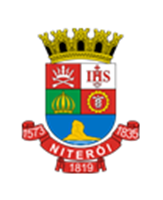 Prefeitura Municipal de NiteróiSecretaria Municipal de Obras e InfraestruturaÀ BRASERVICETrata de pedido de impugnação do Edital nº 043/2020, apresentado pela empresa BRASERVICE SOLUÇÕES EM RECURSOS HUMANOS EIRELI, cujo objeto é a contratação de empresa especializada na prestação de serviços cemiteriais, para atender aos cemitérios municipais do Maruí, São Francisco Xavier e São Lázaro, conforme Termo de Referência – Anexo 1 do Edital. Quanto ao encaminhamento para conhecer, analisar e responder, deixo consignado que conforme rotina processual desta municipalidade, esta Secretaria elaborou o Edital utilizando a minuta padrão da PGM, que o analisou previamente e aprovou – conforme determina o § único, do artigo 38, da Lei nº 8.666/1993.Inicialmente, registre-se que a solicitação de impugnação foi recebida por sua temporalidade.Quanto ao mérito do pleito, não assiste imaginar o caráter restritivo aventado, visto que no item 9.1 (e seus subitens) estão elencados documentos que garantem a execução do objeto, do ponto de vista da capacidade técnica, uma vez tratar-se de serviços cemiteriais com vasta norma a ser cumprida. Destaque ao art. 164, XIII, da Lei Municipal n° 3.385/2019, sendo os cemitérios municipais componentes do Sistema de Áreas Protegidas, Áreas Verdes, cujas diretrizes estão transcritas no art 192, da mesma lei.Além disso os cemitérios municipais são submetidos à fiscalização sanitária (Lei Municipal n°1.957/2001, art 9°, XXVIII), e ainda às normas da ANVISA (com destaque para o trato dos óbitos por COVID-19.Face o acima exposto, opino, pelo conhecimento e indeferimento total da impugnação apresentada. Em, 22/12/2020.Vicente Augusto Temperini MarinsSecretário Municipal de Obras e Infraestrutura